Einladung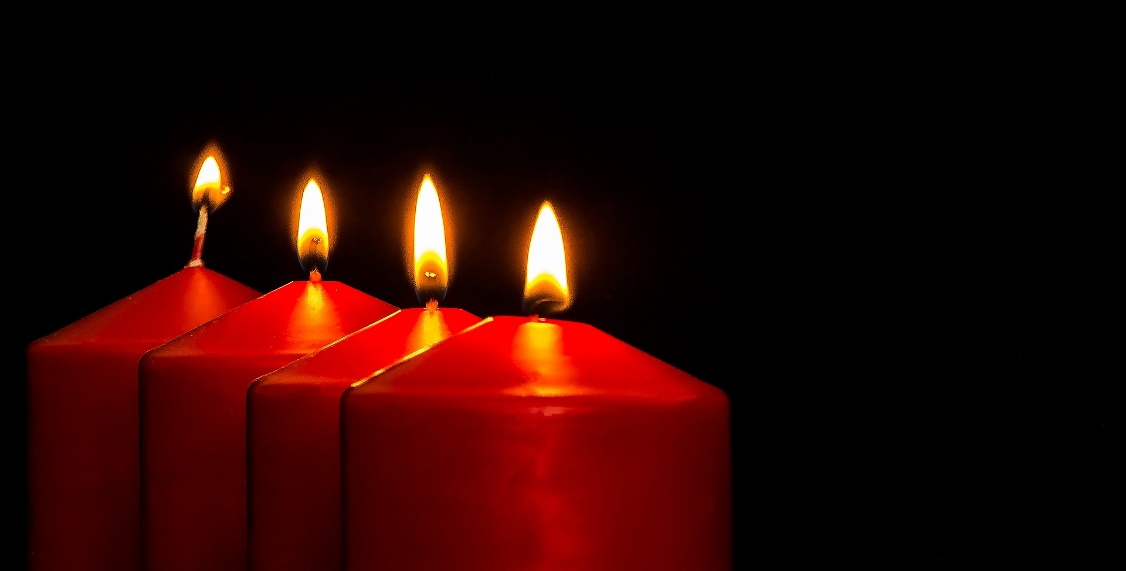 Die Tennisabteilung BWDLädt ganz herzlich zur Weihnachtsfeier  ein.Samstag, den 8. Dezember 2018Beginn: 19:00 Uhr, Tennisheim Was erwartet Euch?Adventliche Atmosphäre im renovierten Clubraum. Fingerfood, Plätzchen, Glühwein und andere Getränke. Gleichgesinnte Leute.Organisation: Der vorstand und Unsere DamenKostenbeitrag: 20 Euro All InclusivAnmeldung bitte bis So 02.12.2018. bei: Ann-Kathrin Schulte: anka-jd@freenet.de, 015142325562Karl Brüggenolte: brueggenolte@aol.com, Tel. 13191 